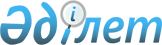 Об утверждении ставок туристского взноса для иностранцев в городе АстанеРешение маслихата города Астаны от 29 марта 2024 года № 169/20-VIII. Зарегистрировано Департаментом юстиции города Астаны 9 апреля 2024 года № 1377-01
      В соответствии с пунктом 2-10 статьи 6 Закона Республики Казахстан "О местном государственном управлении и самоуправлении в Республике Казахстан", приказом Министра культуры и спорта Республики Казахстан от 14 июля 2023 года № 181 "Об утверждении Правил уплаты туристского взноса для иностранцев" (зарегистрирован в Реестре государственной регистрации нормативных правовых актов № 33110), маслихат города Астаны РЕШИЛ:
      1. Утвердить ставки туристского взноса для иностранцев в городе Астане в размере 0 (ноль) процентов за каждые сутки от стоимости пребывания в местах размещения туристов.
      2. Настоящее решение вводится в действие по истечении десяти календарных дней после дня его первого официального опубликования.
					© 2012. РГП на ПХВ «Институт законодательства и правовой информации Республики Казахстан» Министерства юстиции Республики Казахстан
				
      Председатель маслихата города Астаны 

Е. Каналимов
